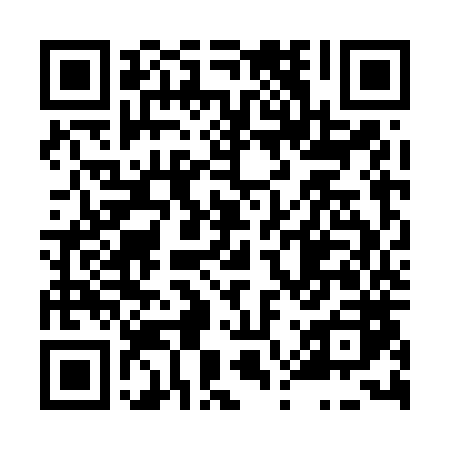 Prayer times for Borohradek, Czech RepublicWed 1 May 2024 - Fri 31 May 2024High Latitude Method: Angle Based RulePrayer Calculation Method: Muslim World LeagueAsar Calculation Method: HanafiPrayer times provided by https://www.salahtimes.comDateDayFajrSunriseDhuhrAsrMaghribIsha1Wed3:115:3112:535:588:1510:262Thu3:075:2912:535:598:1710:283Fri3:045:2812:526:008:1810:314Sat3:015:2612:526:018:2010:345Sun2:585:2412:526:028:2110:376Mon2:555:2212:526:038:2310:407Tue2:515:2112:526:048:2410:438Wed2:485:1912:526:058:2610:459Thu2:455:1812:526:068:2710:4810Fri2:415:1612:526:078:2910:5111Sat2:385:1512:526:078:3010:5412Sun2:375:1312:526:088:3210:5713Mon2:365:1212:526:098:3311:0014Tue2:355:1012:526:108:3511:0115Wed2:355:0912:526:118:3611:0116Thu2:345:0712:526:128:3711:0217Fri2:345:0612:526:128:3911:0218Sat2:335:0512:526:138:4011:0319Sun2:335:0412:526:148:4111:0420Mon2:325:0212:526:158:4311:0421Tue2:325:0112:526:168:4411:0522Wed2:325:0012:526:168:4511:0523Thu2:314:5912:526:178:4711:0624Fri2:314:5812:536:188:4811:0725Sat2:304:5712:536:198:4911:0726Sun2:304:5612:536:198:5011:0827Mon2:304:5512:536:208:5111:0828Tue2:304:5412:536:218:5311:0929Wed2:294:5312:536:218:5411:0930Thu2:294:5212:536:228:5511:1031Fri2:294:5112:536:238:5611:11